Childhood
Autumn Term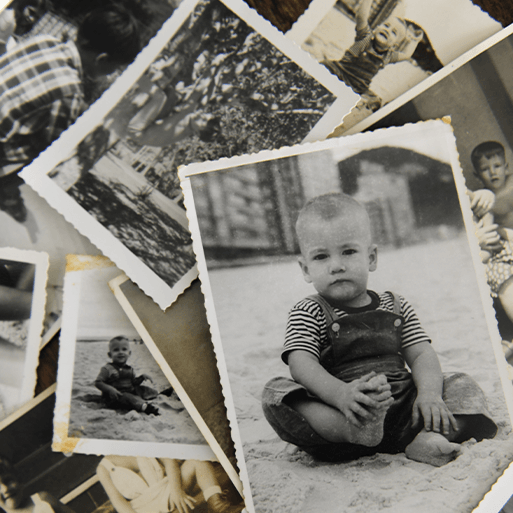 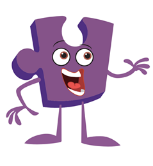 